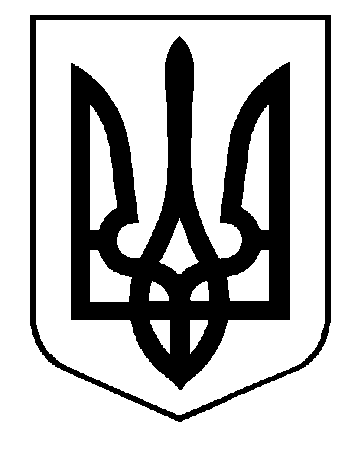 Власівська загальноосвітня школа І-ІІ ступенівНововодолазької районної ради Харківської областіНАКАЗ31.08.2018                                                                                           № 52     Про організацію роботиз охорони дитинства	На виконання Законів України «Про освіту», «Про загальну середню освіту», «Про охорону дитинства», «Про забезпечення організаційно-правових умов соціального захисту дітей-сиріт та дітей, позбавлених батьківського піклування», з метою забезпечення створення якісної системи соціального захисту учасників навчально-виховного процесу, своєчасного виявлення та постановки на облік дітей пільгових категорійНАКАЗУЮ:
1. Класним керівникам:1.1. Забезпечити неухильне виконання нормативних документів щодо соціального захисту дітей пільгових категорій.                                               Протягом навчального року1.2. Здійснити обстеження матеріально-побутових умов проживання дітей пільгових категорій. Подати до відділу освіти копії актів обстеження.                                                                                        До 29.09.20181.3. Залучати дітей пільгового контингенту до відвідування факультативів, гуртків, секцій, що функціонують на базі школи  та в позашкільних закладах.                                                  Протягом навчального року1.4. Забезпечувати участь дітей пільгових категорій у районних заходах, приурочених Міжнародному дню захисту дітей, Міжнародному дню інваліда, новорічним святам тощо.1.5. Забезпечити організацію безкоштовного харчування дітей з малозабезпечених сімей.2. Контроль за виконанням наказу залишаю за собою.В.о. директора школи                                   Т.П. РіпкаЗ наказом ознайомлен1. Дацько А.А.2. Лук’янченко І.О.3. Мотика О.О.4. Немашкало Н.О.5. Персій Н.Б.6. Шило І.С.